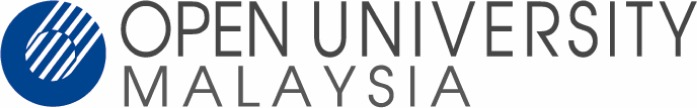 FACULTY OF EDUCATION AND LANGUAGESCourse CodeName of the ModuleAssignment TopicStudent NameOUM   Registration  No.Metric No.                     E-Mail Contact NoTutor’s name: Learning Centre: IIHS	Semester